Zaměstnanci a mzdové prostředkyza 1. – 4. čtvrtletí 2020– informační datová svodka –Obsah:Úvod	21.	SOUHRNNÉ ÚDAJE za 1. – 4. čtvrtletí 2020	32.	REGIONÁLNÍ ŠKOLSTVÍ	33.	KRAJSKÉ A OBECNÍ ŠKOLSTVÍ (Školství ÚSC)	84.	VEŘEJNÉ VYSOKÉ ŠKOLY, OPŘO A OSTATNÍ OSS	145.	PRŮMĚRNÁ MĚSÍČNÍ MZDA/PLAT V ČR A VE ŠKOLSTVÍ	16Seznam příloh:Příloha 1 – VysvětlivkyPříloha 2 – Seznam zkratekPříloha 3 – Tabulkové přílohyÚvodInformační datová svodka „Zaměstnanci a mzdové prostředky za 1. – 4. čtvrtletí 2020“ je analytickým výstupem z výkazů P1-04 (Čtvrtletní výkaz o zaměstnancích a mzdových prostředcích v regionálním školství), P1a-04 (Čtvrtletní výkaz o zaměstnancích a mzdových prostředcích za správní úřady a za ostatní přímo řízené organizace) a P1b-04 (Čtvrtletní výkaz o zaměstnancích a mzdových prostředcích za vysoké školy).Ve svodce jsou zohledněny všechny způsoby odměňování:mzdou podle § 109 odst. 2 zákona č. 262/2006 Sb., zákoník práce, ve znění pozdějších předpisů, (dále jen „§ 109 odst. 2“ nebo „mzda“),platem podle § 109 odst. 3 zákona č. 262/2006 Sb., zákoník práce, ve znění pozdějších předpisů, (dále jen „§ 109 odst. 3“ nebo „plat“),odměnou z dohody podle § 109 odst. 5 zákona č. 262/2006 Sb., zákoník práce, ve znění pozdějších předpisů.Pokud není uvedeno jinak, jsou veškeré objemy finančních prostředků a počty a průměrné mzdy/platy zaměstnanců uvedeny včetně vedoucích zaměstnanců (ředitelů, zástupců ředitelů, vedoucích pedagogických pracovníků a vedoucích nepedagogických zaměstnanců) a výše průměrných mezd/platů nezahrnuje ostatní osobní náklady, resp. ostatní platby za provedenou práci (OON/OPPP). Není-li rovněž uvedeno jinak, rozumí se státním rozpočtem pouze prostředky rozpočtové kapitoly 333-MŠMT.Součástí materiálu jsou vysvětlivky (příloha 1), seznam zkratek (příloha 2) a podrobné tabulky s údaji o zaměstnancích a mzdových prostředcích ve školství (příloha 3).Tento materiál je zpracován nejen za regionální školství (dále i „RgŠ“), ostatní přímo řízené organizace (dále i „OPŘO“), vysoké školy (dále i „VŠ“), ale též za ostatní organizační složky státu (dále i „ostatní OSS“). Do svodky jsou zařazeny také údaje o krajském a obecním školství, které slouží především jako podklady pro financování regionálního školství územních samosprávních celků. Tyto údaje jsou pak pouze za zdroj financování státní rozpočet.SOUHRNNÉ ÚDAJE za 1. – 4. čtvrtletí 2020 Jedná se o prostředky státního rozpočtu (tj. kapitoly 333-MŠMT) včetně prostředků ze zdrojů EU, prostředky určené na výzkum, vývoj a inovace, prostředky z jiné činnosti a z jiných zdrojů (tj. jedná se o všechny zdroje financování).V resortu školství bez státní správy pracovalo celkem 313,5 tis. zaměstnanců, kterým bylo vyplaceno celkem 143 975,7 mil. Kč mzdových prostředků. Oproti stejnému období předchozího roku se průměrný přepočtený počet zaměstnanců ve školství (bez státní správy) zvýšil o 8 584,5 zaměstnance, tj. o 2,8 %. Objem vyplacených mzdových prostředků ve školství (bez státní správy) se zvýšil o 14 719,9 mil. Kč, tj. o 11,4 %. Seznam tabulkových příloh k bodu 1. (viz příloha 3):1.1	Průměrný přepočtený počet zaměstnanců1.2	Mzdové prostředky (bez OON/OPPP) v tis. Kč1.3	Průměrná měsíční mzda/plat zaměstnanců (bez OON/OPPP)1.4	Ostatní osobní náklady (OON)/ostatní platby za provedenou práci (OPPP) v tis. Kč1.5 	Nárokové a nenárokové složky platu (v % z průměrného měsíčního platu)1.6 	Průměrný evidenční počet zaměstnanců (fyzické osoby)REGIONÁLNÍ ŠKOLSTVÍV regionálním školství bylo v přepočtu zaměstnáno celkem 269,2 tis. osob, přičemž celkový objem mzdových prostředků vynaložených na regionální školství činil 119 065,4 mil. Kč. Oproti stejnému období předchozího roku došlo k celkovému nárůstu počtu zaměstnanců v regionálním školství o 8 228,5, tj. o 3,2 %. Z celkových mzdových prostředků vyplacených ve školství (bez státní správy) bylo vyplaceno do regionálního školství 82,7 %. Tab. 1: Průměrná výše mezd/platů (na jednotlivých druzích škol) v regionálním školství, všichni zřizovatelé, všechny zdroje financováníVysvětlivky: PPP – průměrný přepočtený počet zaměstnanců/pracovníků, PP/M – průměrný plat/mzda.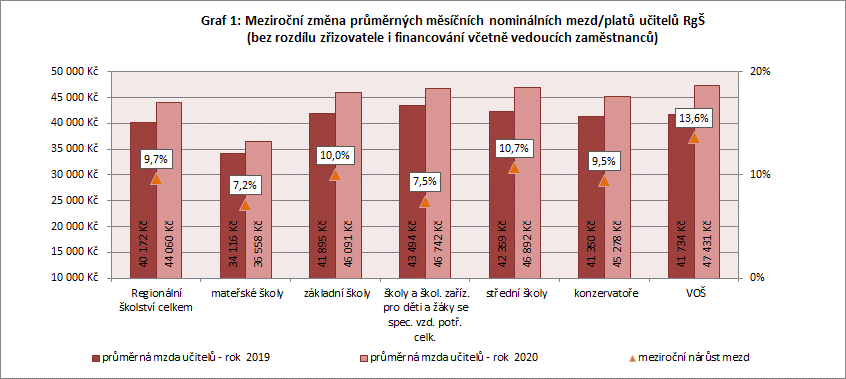 Meziročně došlo k růstu průměrné nominální měsíční mzdy/platu všech zaměstnanců (pedagogických pracovníků i nepedagogických zaměstnanců), respektive učitelů, následovně:v mateřských školách o 7,7 %, u učitelů o 7,2 %,v základních školách o 10,2 %, u učitelů o 10,0 %,ve školách pro děti a žáky se speciálními vzdělávacími potřebami o 8,3 %, u učitelů o 7,5 %,ve středních školách o 10,8 %, u učitelů o 10,7 %,v konzervatořích o 10,0 %, u učitelů o 9, 5 %,ve vyšších odborných školách o 13,4 %, u učitelů o 13,6 %. 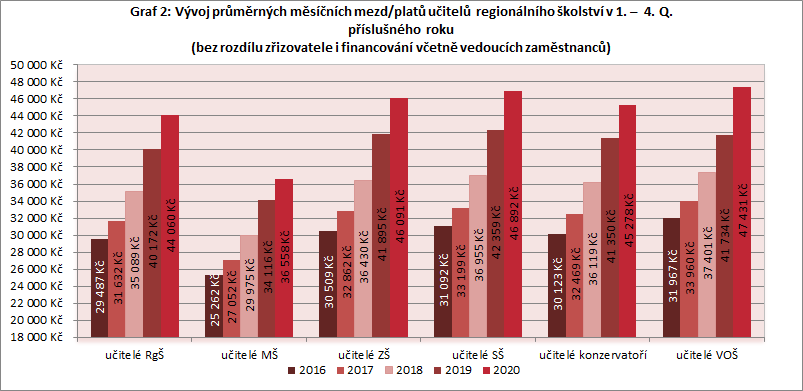 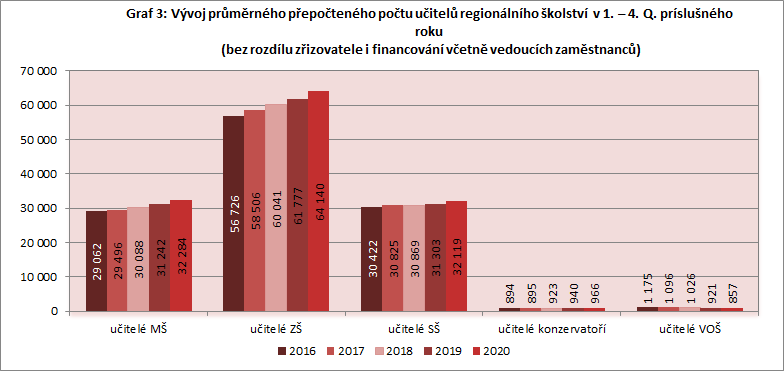 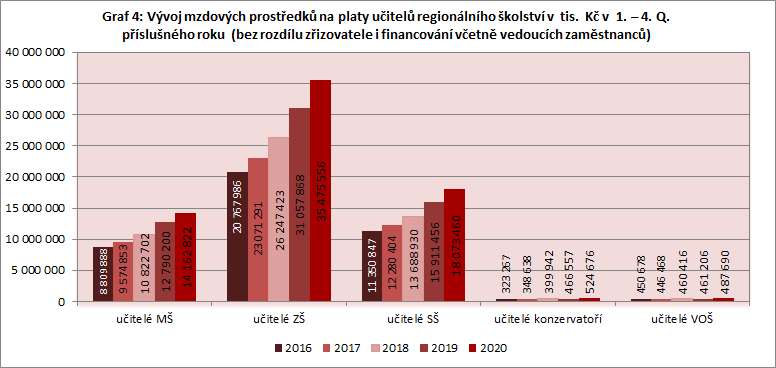 Naprostá většina zaměstnanců (93,6 %) pracovala ve veřejném regionálním školství, tedy ve školách a školských zařízeních zřizovaných veřejnými zřizovateli, tedy MŠMT, kraji, obcemi nebo dobrovolnými svazky obcí. Objem mzdových prostředků vynaložených na veřejné regionální školství bez ohledu na zdroj financování činil 119 065,4 mil. Kč, ze státního rozpočtu včetně ESF 109 642,9 mil. Kč.Průměrné nominální měsíční platy zaměstnanců veřejného regionálního školství (pouze za zdroj financování státní rozpočet včetně ESF) vzrostly meziročně o 10,4 %, u pedagogických pracovníků o 9,7 %, u nepedagogických zaměstnanců o 13,0 %. Obdobný nárůst vykazovaly tyto platy i bez zohlednění ESF (10,5 %, 9,7 % a 13,3 %).Tab. 2: Průměrná výše platů (na jednotlivých druzích škol) ve veřejném regionálním školství, pouze za zdroj financování státní rozpočet včetně ESFVysvětlivky: PPP – průměrný přepočtený počet zaměstnanců/pracovníků, PP – průměrný plat.Tab. 3: Průměrná výše platů pedagogických pracovníků a nepedagogických zaměstnanců (na jednotlivých druzích škol) ve veřejném regionálním školství, údaje bez vedoucích zaměstnanců a pouze za zdroj financování státní rozpočet včetně ESFVysvětlivky: PPP – průměrný přepočtený počet zaměstnanců/pracovníků, PP – průměrný plat.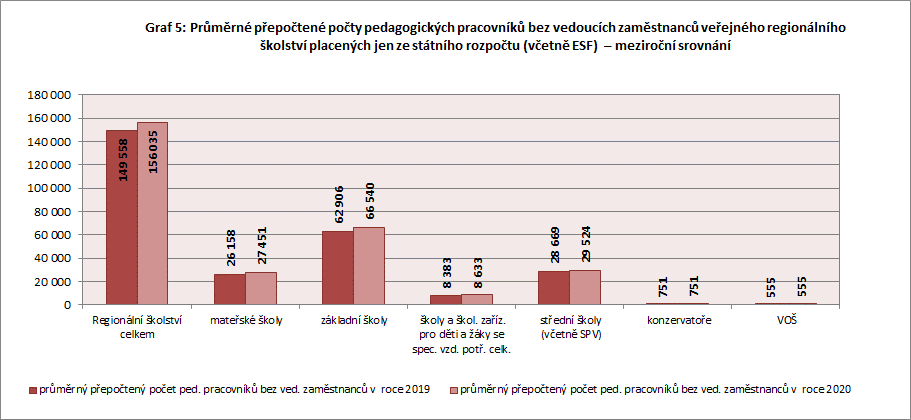 Seznam tabulkových příloh k bodu 2. (viz příloha 3):2.1	Zaměstnanci celkem2.2	Učitelé (včetně ředitelů, zástupců a výchovných poradců)2.3	Zřizovatel MŠMT, obec, kraj – meziroční srovnání průměrného měsíčního platu a průměrného přepočteného počtu zaměstnanců placených ze státního rozpočtu (bez ESF)2.3.9	Členění průměrného měsíčního platu podle jednotlivých složek2.3.E	Zřizovatel MŠMT, obec, kraj – meziroční srovnání průměrného měsíčního platu a průměrného přepočteného počtu zaměstnanců placených ze státního rozpočtu (včetně ESF)2.4	Zřizovatel soukromý, církev – meziroční srovnání průměrné měsíční mzdy a průměrného přepočteného počtu zaměstnanců včetně jiné činnosti a ostatních aktivit2.5	Zaměstnanci a učitelé – meziroční srovnání – všichni zřizovatelé bez rozdílu financováníKRAJSKÉ A OBECNÍ ŠKOLSTVÍ (Školství ÚSC)Krajské a obecní školství, nazývané také regionální školství územně samosprávních celků (dále i „ÚSC“), je souhrnný pojem pro školy a školská zařízení zřizovaná kraji, obcemi nebo dobrovolnými svazky obcí.V krajském a obecním školství pracovalo celkem 242,0 tis. zaměstnanců, kterým bylo vyplaceno celkem 107 538,1 mil. Kč mzdových prostředků ze státního rozpočtu včetně ESF.Oproti stejnému období předchozího roku vzrostl průměrný přepočtený počet zaměstnanců regionálního školství ÚSC o 8 430,4, tj. o 3,6 %. Počet pedagogických pracovníků se zvýšil o 6 801,6 (tj. o 4,0 %) na 173,4 tis. a počet nepedagogických zaměstnanců vzrostl o 1 628,3 (tj. o 2,5 %) na 66,6 tis.Průměrné nominální měsíční platy zaměstnanců regionálního školství ÚSC financované ze státního rozpočtu včetně ESF meziročně vzrostly o 10,4 %, platy pedagogických pracovníků o 9,7 % a v případě nepedagogických zaměstnanců o 13,0 %.Tab. 4: Průměrná výše platů (na jednotlivých druzích škol) v regionálním školství ÚSC, pouze za zdroj financování státní včetně ESFVysvětlivky: PPP – průměrný přepočtený počet zaměstnanců/pracovníků, PP – průměrný plat.Tab. 5: Průměrná výše platů pedagogických pracovníků a nepedagogických zaměstnanců (na jednotlivých druzích škol) v regionálním školství ÚSC, údaje bez vedoucích zaměstnanců a pouze za zdroj financování státní rozpočet včetně ESFVysvětlivky: PPP – průměrný přepočtený počet zaměstnanců/pracovníků, PP – průměrný plat.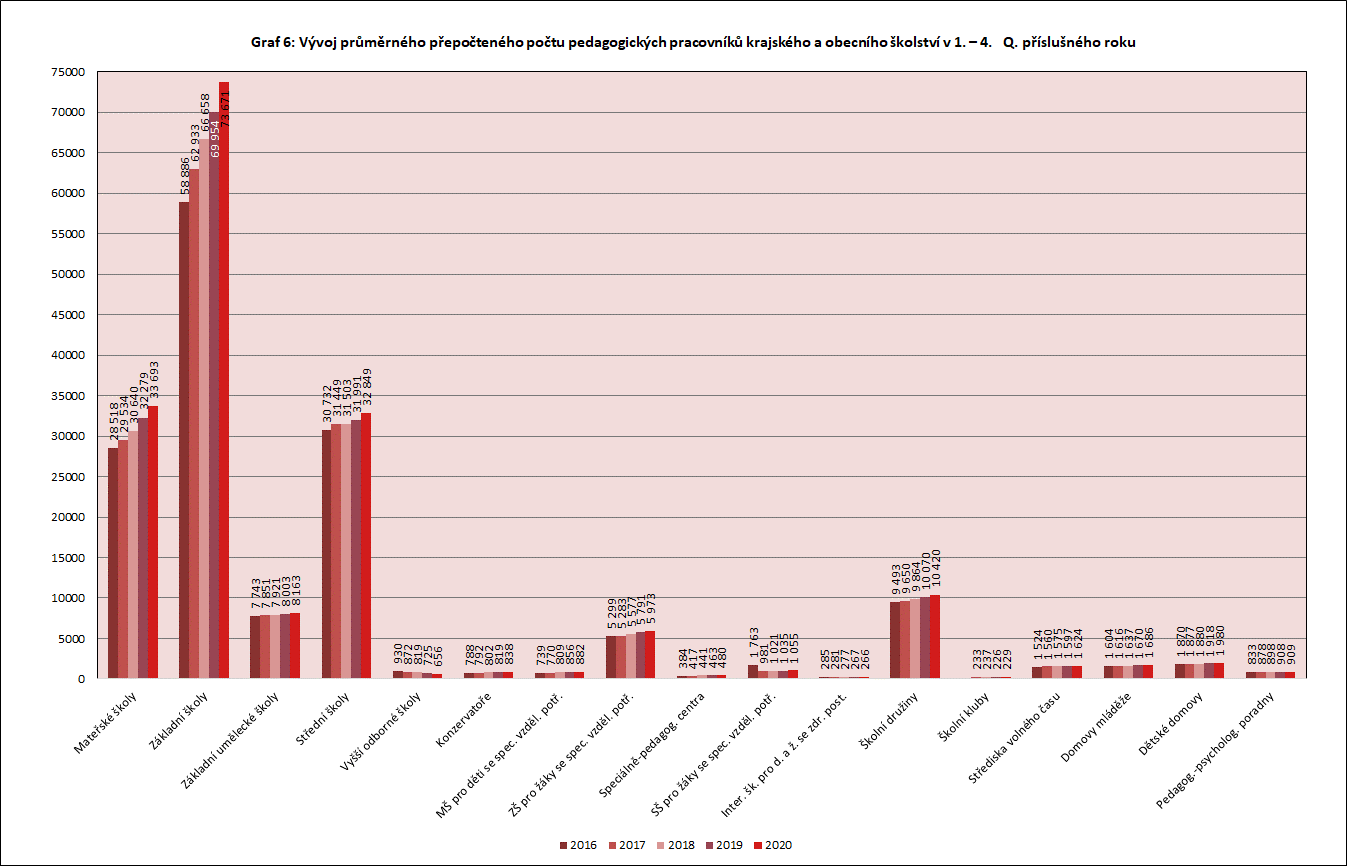 Poznámka ke grafu č. 6 a 7: Do roku 2016 včetně jsou data za školní kluby zahrnuty v datech za školní družiny, od roku 2017 se obě školská zařízení vykazují samostatně.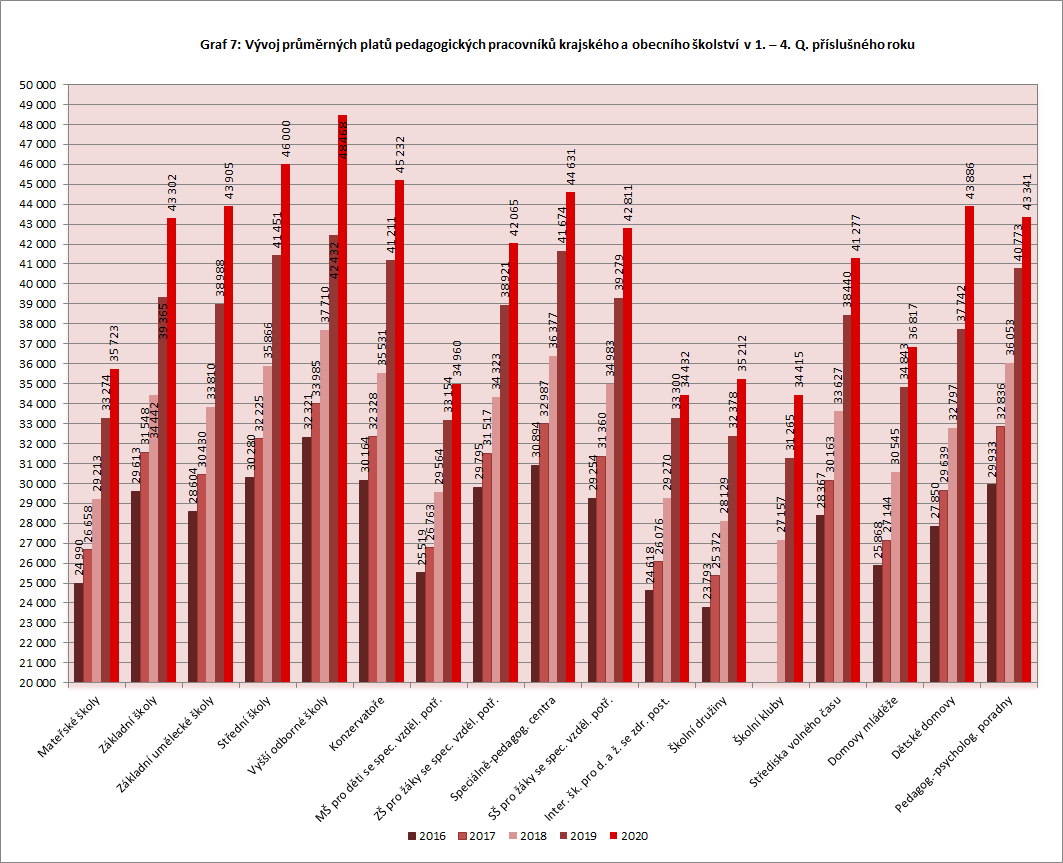 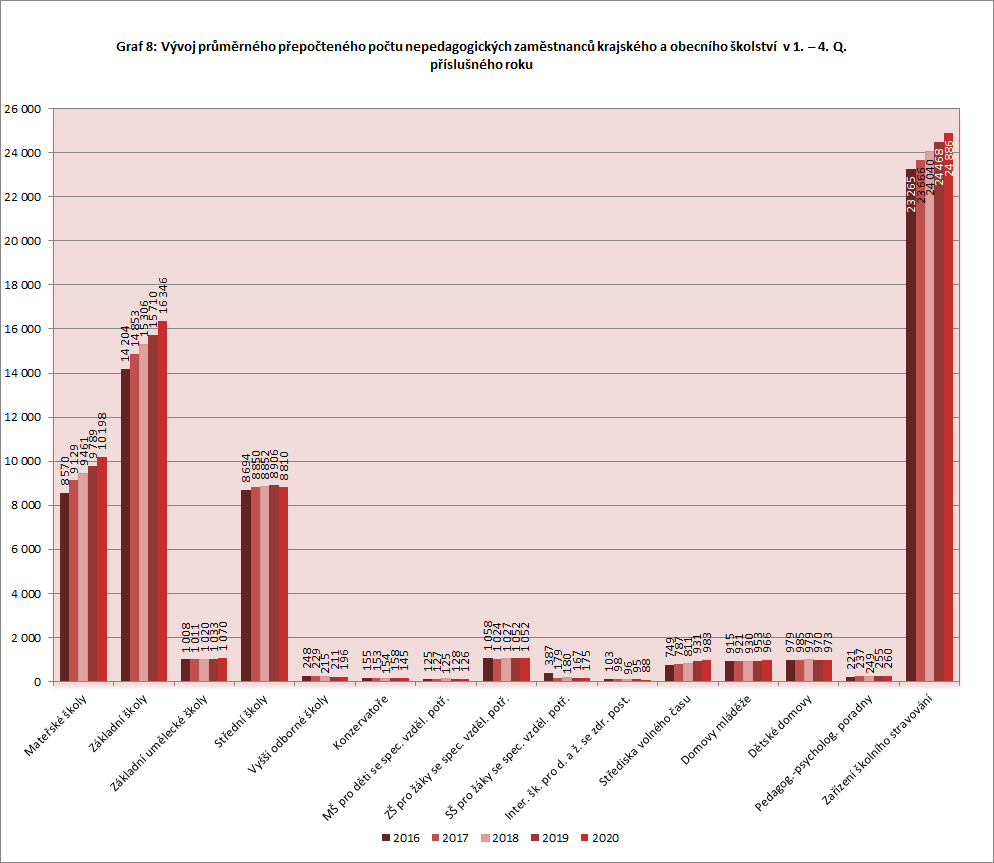 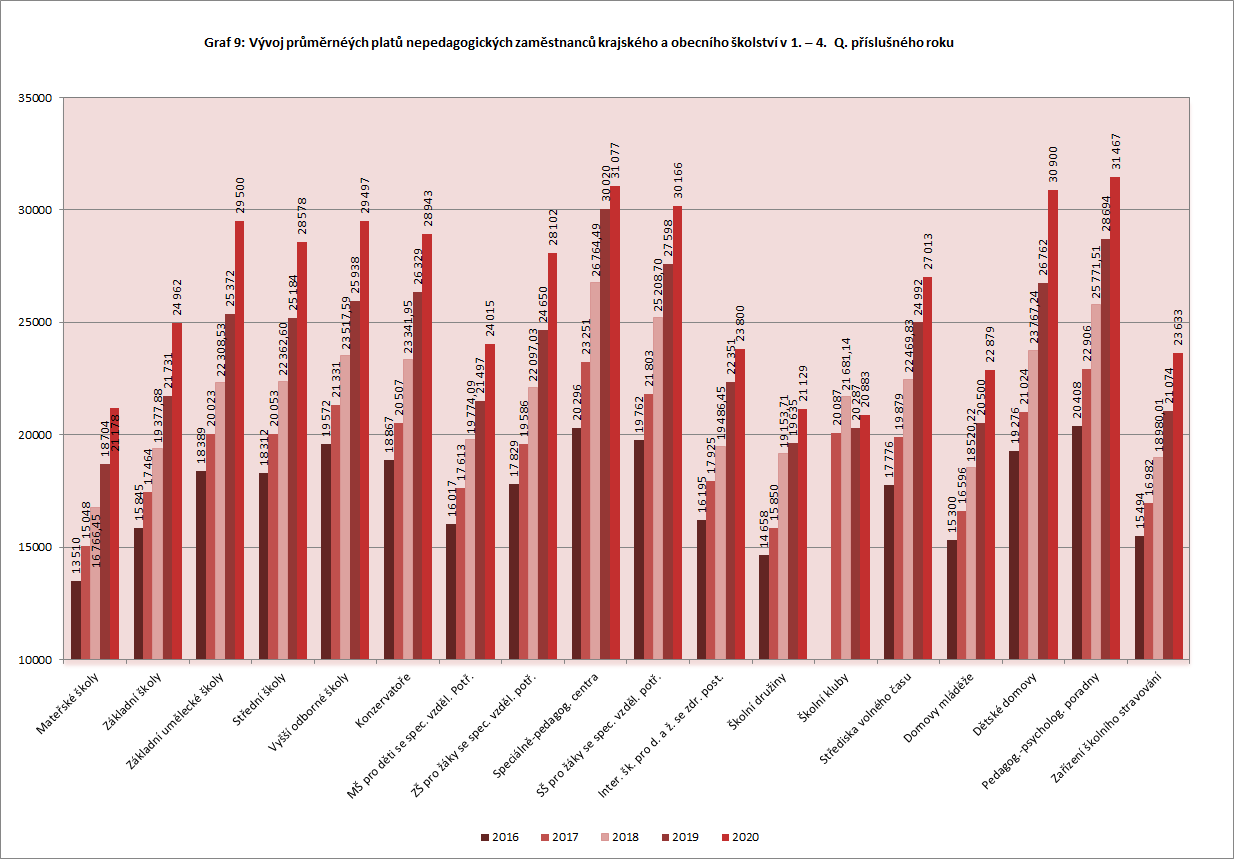 Poznámka ke grafu č. 9: Velmi nízké nebo nespolehlivé hodnoty u některých druhů činnosti nejsou v grafu zobrazenySeznam tabulkových příloh k bodu 3. (viz příloha 3):3.1	Počet zaměstnanců, průměrný měsíční plat a jeho jednotlivé složky3.2	Meziroční srovnání skutečností dosažené u limitů mzdové regulace podle složek platu3.3	Meziroční srovnání skutečností dosažené u limitů mzdové regulace podle druhů škol – zaměstnanci 3.4	Meziroční srovnání skutečností dosažené u limitů mzdové regulace podle druhů škol – pedagogičtí pracovníci 3.5	Meziroční srovnání skutečností dosažené u limitů mzdové regulace podle druhů škol – nepedagogičtí zaměstnanci3.6	Průměrné měsíční platy a složky platu v krajském a oblastním členění3.7	Průměrné měsíční platy – meziroční srovnání v krajském a oblastním členění3.8	Průměrné měsíční platy v krajském a oblastním členění, vedoucí zaměstnanci3.9	Průměrné měsíční platy v krajském a oblastním členění v časových řadách3.10	Průměrné měsíční platy podle druhů škol a škol. zařízení v časových řadáchVEŘEJNÉ VYSOKÉ ŠKOLY, OPŘO A OSTATNÍ OSSNa veřejných vysokých školách bylo v přepočtu zaměstnáno 43,3 tis. zaměstnanců, tj. 13,8 % všech zaměstnanců ve školství (za všechny zdroje financování) bez státní správy. Z celkového počtu představoval počet žen 21,2 tis. (49,1 % všech zaměstnanců veřejných VŠ) a počet mužů 22,0 tis. (50,9 %).Meziročně byl zaznamenán celkový nárůst počtu zaměstnanců o 424,7, tj. o 1,0 % (za všechny zdroje financování, tj. včetně doplňkové činnosti, ostatních zdrojů a prostředků na projekty rozpočtu EU).Počet zaměstnanců veřejných vysokých škol placených pouze ze státního rozpočtu bez prostředků ESF dosáhl 29,5 tis., z toho počet žen dosáhl 15,1 tis. a počet mužů 14,4 tis. Oproti stejnému období předchozího roku vzrostl průměrný přepočtený počet zaměstnanců placených ze státního rozpočtu bez ESF o 230,8 (tj. o 0,8 %) a přepočtený počet zaměstnanců placených z doplňkové činnosti a ostatních aktivit o 193,9 (tj. o 1,4 %). Zaměstnancům veřejných vysokých škol bylo celkem vyplaceno 24 385,4 mil. Kč, což činí 16,9 % z celkového objemu mzdových prostředků vyplacených ve školství (bez zahrnutí mzdových prostředků státní správy). Objem mzdových prostředků ze státního rozpočtu činil 16 666,4 mil. Kč.Meziroční nárůst průměrné nominální měsíční mzdy financované ze státního rozpočtu bez ESF činil 3,4 % (tj. 1 553 Kč). Na veřejných vysokých školách působilo 14 649 přepočtených akademických pracovníků (z toho 5 590 žen a 9 059 mužů) placených ze státního rozpočtu bez ESF. Podle kvalifikačních kategorií tento počet zahrnuje 413 pedagogických pracovníků výzkumu a vývoje, 1 656 profesorů, 3 220 docentů, 7 568 odborných asistentů, 1 044 asistentů a 749 lektorů. Počet úvazků vědeckých pracovníků činil ve sledovaném období 1 467.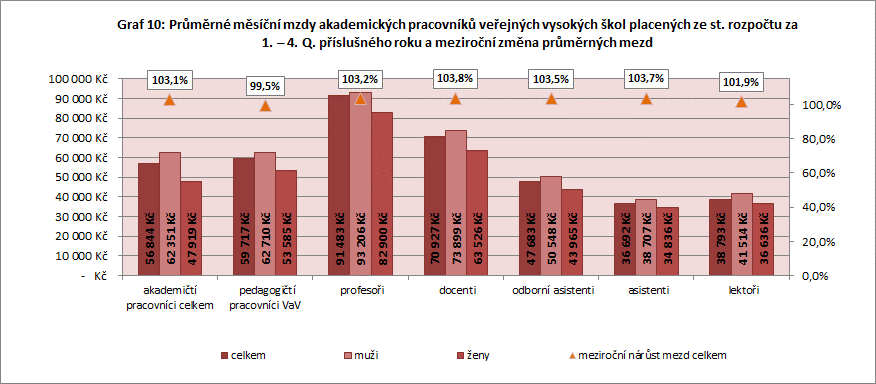 V ostatních přímo řízených organizacích a ostatních organizačních složkách státu bylo zaměstnáno celkem 1 046,2 přepočtených osob (placených ze státního rozpočtu včetně ESF a včetně mimorozpočtových zdrojů) Seznam tabulkových příloh k bodu 4. (viz příloha 3):4.1	Meziroční srovnání průměrné měsíční mzdy/platu a průměrného přepočteného počtu zaměstnanců placených ze státního rozpočtu (bez ESF)4.1.E	Meziroční srovnání průměrné měsíční mzdy/platu a průměrného přepočteného počtu zaměstnanců placených ze státního rozpočtu (včetně ESF) 4.2	Přepočtené počty zaměstnanců a platy v ostatních OSS a jednotlivých OPŘO (bez VaV ze SR a bez ESF)4.2.E	Přepočtené počty zaměstnanců a platy v ostatních OSS a jednotlivých OPŘO (včetně VaV ze SR a včetně ESF)4.3	Členění průměrného měsíčního platu podle jednotlivých složek ostatních OSS, OPŘO – PO 4.4	Veřejné vysoké školy – mzdové pořadí akademických a vědeckých pracovníkůPRŮMĚRNÁ MĚSÍČNÍ MZDA/PLAT V ČR A VE ŠKOLSTVÍPrůměrné měsíční mzdy v České republice vzrostly proti stejnému období předchozího roku o celkem 1 500 Kč, nominálně se tedy za stejné období zvýšily o 4,4 %, reálně vzrostly o 1,2 %. Spotřebitelské ceny se ve stejném období zvýšily o 3,2 %.Porovnáváme-li průměrné měsíční platy ve školství s průměrnou mzdou všech zaměstnanců v České republice, pak průměrný měsíční plat zaměstnanců veřejného regionálního školství (pouze zdroj financování státní rozpočet včetně ESF) za rok 2020 činil 104,1 % celorepublikového průměru. U učitelů veřejného regionálního školství (pouze zdroj financování státní rozpočet včetně ESF) se jednalo o 124,2 % celorepublikového průměru. V případě průměrného měsíčního platu zaměstnanců, resp. učitelů, regionálního školství ÚSC (pouze zdroj financování státní rozpočet včetně ESF) činily tyto podíly 104,0 %, resp. 124,1 %.Mzdy zaměstnanců veřejných vysokých škol (pouze zdroj financování státní rozpočet bez ESF) dosáhly ve vztahu k průměrné mzdě v ČR hodnoty 132,3 % a z toho mzdy akademických pracovníků celkem veřejných vysokých škol 159,6 %.Seznam tabulkových příloh k bodu 4. (Příloha 3 – Tabulkové přílohy)5.1	Průměrné měsíční mzdy/platy5.2.1	Pedagogičtí pracovníci regionálního školství veřejných zřizovatelů5.2.2	Učitelé základních škol, středních škol a vyšších odborných škol5.2.2.E	Průměrné měsíční mzdy/platy (včetně VaV ze SR a včetně ESF)5.2.3	Učitelé základních škol, středních škol a vyšších odborných škol – průměrné přepočtené počty5.3	Dynamika růstu nominálních a reálných mezd/platů (bez ESF)5.3.E	Dynamika růstu nominálních a reálných mezd/platů (včetně VaV ze SR a včetně ESF)Příloha 1 – VysvětlivkyOrganizace v působnosti kapitoly 333 (Čtvrtletní výkazy o zaměstnancích a mzdových prostředcích)regionální školství (výkaz P1-04)vysoké školy (výkaz P1b-04)organizační složky státu (výkaz P1a-04)	státní správa (výkaz P1a-04) – Ministerstvo školství, mládeže a tělovýchovy; Česká školní inspekceostatní organizační složky státu (výkaz P1a-04) – Vysokoškolské sportovní centrum MŠMT ČRostatní přímo řízené organizace (výkaz P1a-04) – Dům zahraniční spolupráce, Národní pedagogické muzeum a knihovna J. A. Komenského, Národní technická knihovna, Pedagogické centrum pro polské národnostní školství, Centrum pro studium vysokého školství, v. v.i., Centrum pro zjišťování výsledků vzdělávání, Národní pedagogický institut ČR Pozn.: CSVŠ, v. v. i., je v textové části svodky zahrnuto mezi ostatní přímo řízené organizace (výkaz P1a-04) a v tabulkové části svodky je vyčleněno samostatně.Způsob odměňování§ 109 odst. 2 zákona č. 262/2006 Sb., zákoník práce, ve znění pozdějších předpisů, – mzda§ 109 odst. 3 zákona č. 262/2006 Sb., zákoník práce, ve znění pozdějších předpisů, – plat(z OPŘO mzdou odměňuje CSVŠ, v. v. i.)§ 109 odst. 5 zákona č. 262/2006 Sb., zákoník práce, ve znění pozdějších předpisů, – OON/OPPPZdroje financováníz prostředků státního rozpočtu (není-li uvedeno jinak, myslí se pouze kapitola 333-MŠMT)z jiné činnostiz ostatních zdrojůz ESF/EU (z kapitoly 333-MŠMT)z VaVaI (z kapitoly 333-MŠMT)z fondu odměnRegionální školstvíVýkaz P1-04 předávají všechny právní subjekty vykonávající činnost škol a školských zařízení zapsané do rejstříku škol a školských zařízení a zřizované:státní správou ve školství – MŠMT (§ 54 odst. 2 zákona č. 219/2000 Sb., o majetku ČR a jejím vystupování v právních vztazích, ve spojení s § 169 zákona č. 561/2004 Sb., školský zákon, ve znění pozdějších předpisů),krajem (zákon č. 129/2000 Sb., o krajích, ve znění pozdějších předpisů),obcí nebo dobrovolným svazkem obcí (zákon č. 128/2000 Sb., o obcích, ve znění pozdějších předpisů),hlavním městem Prahou (zákon č. 131/2000 Sb., o hlavním městě Praze, ve znění pozdějších předpisů),církví, náboženskou společností (§ 8 a § 7 odst. 1 písm. d) zákona č. 3/2002 Sb., o církvích a náboženských společnostech, ve znění pozdějších předpisů) aneboprivátní sférou.Vysoké školyVýkaz P1b-04 předávají všechny vysoké školy zřizované podle zákona č. 111/1998 Sb., o vysokých školách a o změně a doplnění dalších zákonů, ve znění pozdějších předpisů, bez ohledu na zřizovatele a způsob financování. Do datové svodky jsou zahrnuty údaje o zaměstnancích a jejich odměňování pouze za veřejné vysoké školy.Evidenční počet zaměstnancůDo evidenčního počtu zaměstnanců se zahrnují všichni stálí i dočasní zaměstnanci (bez ohledu na jejich státní příslušnost), kteří jsou k zaměstnavateli v pracovním poměru.Evidenční počet zaměstnanců fyzických osob je evidenční počet zaměstnanců zaměstnavatele daný počtem zaměstnaných fyzických osob v průběhu sledovaného období (čtvrtletí, pololetí atd.).Evidenční počet zaměstnanců přepočtený na plně zaměstnané je přepočtem evidenčního počtu zaměstnanců ve fyzických osobách a délky jejich pracovních úvazků na zaměstnavatelem stanovenou plnou pracovní dobu.Zaměstnanci z hlediska skupin profesíPedagogičtí pracovníci (§ 2 zákona č. 563/2004 Sb., o pedagogických pracovnících a o změně některých zákonů, ve znění pozdějších předpisů) jsou ve výkazu P1-04 (regionální školství) rozděleni podle číselníku kategorií a pro účely datové svodky setříděni do skupin profesí – učitelé, učitelé odborného výcviku, vychovatelé, asistenti pedagoga, speciální pedagogové, psychologové, trenéři a ostatní pedagogové.Nepedagogičtí zaměstnanci jsou technickohospodářští pracovníci, provozní zaměstnanci, obchodně provozní zaměstnanci a ostatní zaměstnanci.Pedagogickou (vědeckou, výzkumnou, vývojovou, inovační, uměleckou nebo další tvůrčí) činnost vykonávají na vysoké škole akademičtí pracovníci (§ 70 zákona č. 111/1998 Sb., o vysokých školách a o změně a doplnění dalších zákonů, ve znění pozdějších předpisů).Akademickými pracovníky vysokých škol jsou profesoři, docenti, odborní asistenti, asistenti, lektoři a výzkumní, vývojoví a inovační pracovníci podílející se na pedagogické činnosti.Mzdy/platyMzdy/platy jsou peněžitá plnění nebo plnění peněžité hodnoty poskytovaná zaměstnavatelem zaměstnancům (uvedeným v evidenčním počtu zaměstnanců) za práci na základě pracovně-právního vztahu (§ 109 odst. 2, 3 ZP) a také podle § 144 – § 152 zákona č. 234/2014 Sb., služební zákon (týká se pouze některých zaměstnanců ve státní správě).Jsou uváděny v hrubých částkách, tj. před snížením o zákonné nebo se zaměstnancem dohodnuté srážky.Ostatní platby za provedenou práci/ostatní osobní náklady jsou odměny za práci, popř. obdobná plnění, poskytovaná na základě jiného vztahu než pracovního (§ 109 odst. 5 ZP), a peněžitá plnění poskytovaná zaměstnancům v souvislosti se zánikem pracovního poměru k zaměstnavateli. V datové svodce jsou mzdové prostředky uváděny bez OPPP/OON, není-li uvedeno jinak.Průměrná hrubá měsíční mzda/platPrůměrná hrubá měsíční mzda/plat je podíl mezd/platů bez OON/OPPP, který připadl v průměru na jednoho zaměstnance (přepočteného počtu zaměstnanců) za jeden měsíc.UpozorněníLežatá čárka ( - ) v tabulce na místě údaje značí, že se jev nevyskytoval.Tečka ( . ) na místě čísla značí, že údaj není k dispozici nebo je nespolehlivý.Ležatý křížek (x) značí, že zápis není možný z logických důvodů.Výraz “v tom” ... jde o úplný výčet, tj. součet dílčích údajů se musí rovnat údaji celkovému.Výraz “z toho” ... jde o neúplný výčet, tj. součet dílčích údajů se celkovému údaji rovnat nemusí.Výpočtové údaje jsou počítány z nezaokrouhlených čísel a teprve následně zaokrouhleny; z tohoto důvodu v některých případech může dojít k jednotkovým rozdílům.Příloha 2 – Seznam zkratekCSVŠ, v. v. i. – Centrum pro studium vysokého školství, veřejná výzkumná instituceCZ-NACE – Klasifikace ekonomických činnostíČR – Česká republikaČSÚ – Český statistický úřadČŠI – Česká školní inspekceDD – dětský domovESF – Evropský sociální fondESF/EU – Evropský sociální fond/ Evropská unieEU – Evropská unieHMP – hlavní město PrahaKč – korun českýchMŠ – mateřská školaMŠMT – Ministerstvo školství, mládeže a tělovýchovyOON – ostatní osobní nákladyOOSS – ostatní organizační složky státuOPPP – ostatní platby za provedenou práciOPŘO – ostatní přímo řízené organizaceOPŘO PO – ostatní přímo řízené organizace – příspěvkové organizaceOSS – organizační složka státuPO – příspěvkové organizaceRgŠ – regionální školstvíSPC – speciálně pedagogické centrumSR – státní rozpočetSŠ – střední školaSVP – speciální vzdělávací potřebyÚSC – územně samosprávní celekTU – Technická univerzitaV, V a I – výzkum, vývoj a inovaceVOŠ – vyšší odborná školaVSC – Vysokoškolské sportovní centrum MŠMT ČRVŠ – vysoká školaVŠE – Vysoká škola ekonomickáVŠLS – vysokoškolské lesní statkyVŠTE – Vysoká škola technická a ekonomickáVŠZS – vysokoškolské zemědělské statkyVVŠ – veřejné vysoké školyv. v. i. – veřejná výzkumná instituceZP – zákoník práceZŠ – základní školaPříloha 3 – Tabulkové přílohyZaměstnanci celkemZaměstnanci celkemPedagogičtí pracovníciPedagogičtí pracovníciNepedagogičtí zaměstnanciNepedagogičtí zaměstnanciUčiteléUčiteléPPPPP/MPPPPP/MPPPPP/MPPPPP/MRegionální školstvíRegionální školstvíRegionální školství269 199 36 858 Kč 192 463 41 602 Kč 76 736 24 959 Kč 145 765 44 060 Kč z tohomateřské školymateřské školy47 931 32 172 Kč 36 597 35 496 Kč 11 334 21 437 Kč 33 024 36 591 Kč z tohozákladní školyzákladní školy102 961 39 797 Kč 83 947 43 077 Kč 19 014 25 318 Kč 69 001 46 210 Kč z tohostřední školystřední školy50 740 41 860 Kč 40 009 45 337 Kč 10 731 28 897 Kč 33 056 46 931 Kč z tohokonzervatoře konzervatoře 1 163 42 753 Kč 974 45 087 Kč 189 30 687 Kč 966 45 278 Kč z tohovyšší odborné školyvyšší odborné školy1 175 42 944 Kč 858 47 388 Kč 317 30 909 Kč 857 47 431 Kč z tohoběžné školyběžné školy192 309 38 503 Kč 152 457 42 006 Kč 39 851 25 104 Kč 130 365 43 930 Kč z tohov tom mateřské 46 714 32 134 Kč 35 533 35 514 Kč 11 181 21 393 Kč 32 284 36 558 Kč z tohov tom základní94 420 39 790 Kč 76 720 43 190 Kč 17 700 25 053 Kč 64 140 46 091 Kč z tohov tom střední 48 836 41 900 Kč 38 372 45 451 Kč 10 465 28 881 Kč 32 119 46 892 Kč z tohov tom konzervatoře 1 163 42 753 Kč 974 45 087 Kč 189 30 687 Kč 966 45 278 Kč z tohov tom vyšší odborné1 175 42 944 Kč 858 47 388 Kč 317 30 909 Kč 857 47 431 Kč z tohospeciální školy speciální školy 11 662 39 382 Kč 9 929 41 262 Kč 1 733 28 614 Kč 6 538 46 742 Kč z tohov tom mateřské školy 1 217 33 628 Kč 1 064 34 912 Kč 153 24 686 Kč 740 38 001 Kč z tohov tom základní školy 8 541 39 881 Kč 7 227 41 879 Kč 1 314 28 886 Kč 4 861 47 782 Kč z tohov tom střední školy 1 904 40 824 Kč 1 638 42 665 Kč 267 29 523 Kč 937 48 251 Kč z tohov tom konzervatoře 0 -   Kč 0 -   Kč 0 -   Kč 0 -   Kč z tohov tom VOŠ0 -   Kč 0 -   Kč 0 -   Kč 0 -   Kč Zaměstnanci celkemZaměstnanci celkemPedagogičtí pracovníciPedagogičtí pracovníciNepedagogičtí zaměstnanciNepedagogičtí zaměstnanciUčiteléUčiteléPPPPPPPPPPPPPPPPPPPPRegionální školstvíRegionální školstvíRegionální školství246 377 37 085 Kč 178 651 41 762 Kč 67 726 24 747 Kč 135 381 44 224 Kč z toho mateřské školy mateřské školy44 951 32 378 Kč 34 626 35 708 Kč 10 325 21 214 Kč 31 360 36 783 Kč z toho základní školy základní školy97 667 39 991 Kč 80 171 43 223 Kč 17 496 25 185 Kč 66 309 46 280 Kč z toho střední školy střední školy43 245 42 292 Kč 34 226 45 895 Kč 9 019 28 621 Kč 27 993 47 631 Kč z toho konzervatoře  konzervatoře 1 033 42 913 Kč 876 45 306 Kč 157 29 600 Kč 871 45 378 Kč z toho vyšší odborné školy  vyšší odborné školy 852 44 105 Kč 656 48 468 Kč 196 29 497 Kč 656 48 469 Kč z tohoběžné školyběžné školy177 462 38 672 Kč 141 752 42 162 Kč 35 710 24 819 Kč 121 229 44 116 Kč z tohov tom mateřské 43 895 32 344 Kč 33 696 35 723 Kč 10 199 21 179 Kč 30 701 36 754 Kč z tohov tom základní90 018 39 972 Kč 73 671 43 302 Kč 16 346 24 962 Kč 61 820 46 170 Kč z tohov tom střední41 665 42 315 Kč 32 853 46 000 Kč 8 811 28 577 Kč 27 181 47 615 Kč z tohov tom konzervatoře 1 033 42 913 Kč 876 45 306 Kč 157 29 600 Kč 871 45 378 Kč z tohov tom vyšší odborné852 44 105 Kč 656 48 468 Kč 196 29 497 Kč 656 48 469 Kč z tohospeciální školy speciální školy 10 287 39 793 Kč 8 803 41 732 Kč 1 484 28 282 Kč 5 961 46 777 Kč z tohov tom mateřské1 057 33 830 Kč 930 35 161 Kč 126 24 015 Kč 660 38 093 Kč z tohov tom základní7 650 40 226 Kč 6 500 42 326 Kč 1 150 28 355 Kč 4 489 47 798 Kč z tohov tom střední1 581 41 680 Kč 1 373 43 378 Kč 208 30 472 Kč 812 48 191 Kč z tohov tom konzervatoře 0 -   Kč 0 -   Kč 0 -   Kč 0 -   Kč z tohov tom vyšší odborné0 -   Kč 0 -   Kč 0 -   Kč 0 -   Kč Pedagogičtí pracovníciPedagogičtí pracovníciNepedagogičtí zaměstnanciNepedagogičtí zaměstnanciPPPPPPPPPPRegionální školstvíRegionální školstvíRegionální školství156 035 39 534 Kč 57 352 23 017 Kč z tohomateřské školymateřské školy28 280 32 930 Kč 9 830 20 868 Kč z tohozákladní školyzákladní školy72 350 40 775 Kč 15 085 23 618 Kč z tohostřední školy střední školy 30 746 43 772 Kč 7 647 26 139 Kč z tohokonzervatořekonzervatoře751 42 460 Kč 131 27 822 Kč z tohovyšší odborné školyvyšší odborné školy555 45 766 Kč 169 27 554 Kč z tohoběžné školyběžné školy124 819 39 875 Kč 31 582 23 298 Kč z tohov tommateřské27 451 32 917 Kč 9 716 20 842 Kč z tohov tomzákladní66 540 40 884 Kč 14 097 23 413 Kč z tohov tomstřední29 522 43 894 Kč 7 468 26 102 Kč z tohov tomkonzervatoře 751 42 460 Kč 131 27 822 Kč z tohov tomvyšší odborné555 45 766 Kč 169 27 554 Kč z tohospeciální školy speciální školy 7 863 39 073 Kč 1 280 26 402 Kč z tohov tommateřské829 33 341 Kč 114 23 141 Kč z tohov tomzákladní5 811 39 521 Kč 987 26 546 Kč z tohov tomstřední1 223 40 829 Kč 179 27 683 Kč z tohov tomkonzervatoře0 -   Kč 0 -   Kč z tohov tomvyšší odborné0 -   Kč 0 -   Kč Zaměstnanci celkemZaměstnanci celkemZaměstnanci celkemZaměstnanci celkemPedagogičtí pracovníciPedagogičtí pracovníciPedagogičtí pracovníciPedagogičtí pracovníciNepedagogičtí zaměstnanciNepedagogičtí zaměstnanciNepedagogičtí zaměstnanciNepedagogičtí zaměstnanciUčiteléUčiteléUčiteléUčiteléPPPPPPPPPPPPPPPPPPPPPPPPPPPPPPPPPPPPPPPPRegionální školstvíRegionální školstvíRegionální školstvíRegionální školství241 995241 995 37 032 Kč  37 032 Kč 175 378175 378 41 744 Kč  41 744 Kč 66 61766 617 24 625 Kč  24 625 Kč 134 655134 655 44 202 Kč  44 202 Kč z tohomateřské školymateřské školy44 90044 900 32 371 Kč  32 371 Kč 34 57534 575 35 703 Kč  35 703 Kč 10 32410 324 21 212 Kč  21 212 Kč 31 32331 323 36 778 Kč  36 778 Kč z tohozákladní školyzákladní školy97 04397 043 39 972 Kč  39 972 Kč 79 64579 645 43 209 Kč  43 209 Kč 17 39917 399 25 152 Kč  25 152 Kč 65 89365 893 46 267 Kč  46 267 Kč z tohostřední školystřední školy42 88942 889 42 278 Kč  42 278 Kč 33 90433 904 45 900 Kč  45 900 Kč 8 9858 985 28 609 Kč  28 609 Kč 27 78727 787 47 627 Kč  47 627 Kč z tohokonzervatoře konzervatoře 983983 42 825 Kč  42 825 Kč 838838 45 232 Kč  45 232 Kč 145145 28 943 Kč  28 943 Kč 835835 45 300 Kč  45 300 Kč z tohovyšší odborné školy vyšší odborné školy 852852 44 105 Kč  44 105 Kč 656656 48 468 Kč  48 468 Kč 196196 29 497 Kč  29 497 Kč 656656 48 469 Kč  48 469 Kč z tohoběžné školyběžné školy177 404177 404 38 670 Kč  38 670 Kč 141 708141 708 42 161 Kč  42 161 Kč 35 69635 696 24 814 Kč  24 814 Kč 121 186121 186 44 115 Kč  44 115 Kč z tohov tommateřské43 89243 892 32 343 Kč  32 343 Kč 33 69333 693 35 723 Kč  35 723 Kč 10 19810 198 21 178 Kč  21 178 Kč 30 69830 698 36 754 Kč  36 754 Kč z tohov tomzákladní90 01890 018 39 972 Kč  39 972 Kč 73 67173 671 43 302 Kč  43 302 Kč 16 34616 346 24 962 Kč  24 962 Kč 61 82061 820 46 170 Kč  46 170 Kč z tohov tomstřední41 65941 659 42 315 Kč  42 315 Kč 32 84932 849 46 000 Kč  46 000 Kč 8 8108 810 28 578 Kč  28 578 Kč 27 17727 177 47 615 Kč  47 615 Kč z tohov tomkonzervatoře 983983 42 825 Kč  42 825 Kč 838838 45 232 Kč  45 232 Kč 145145 28 943 Kč  28 943 Kč 835835 45 300 Kč  45 300 Kč z tohov tomvyšší odborné852852 44 105 Kč  44 105 Kč 656656 48 468 Kč  48 468 Kč 196196 29 497 Kč  29 497 Kč 656656 48 469 Kč  48 469 Kč z tohospeciální školy speciální školy 9 2639 263 39 417 Kč  39 417 Kč 7 9107 910 41 372 Kč  41 372 Kč 1 3531 353 27 987 Kč  27 987 Kč 5 3075 307 46 636 Kč  46 636 Kč z tohov tommateřské1 0081 008 33 590 Kč  33 590 Kč 882882 34 960 Kč  34 960 Kč 126126 24 015 Kč  24 015 Kč 625625 37 936 Kč  37 936 Kč z tohov tomzákladní 7 0267 026 39 974 Kč  39 974 Kč 5 9735 973 42 065 Kč  42 065 Kč 1 0521 052 28 102 Kč  28 102 Kč 4 0734 073 47 738 Kč  47 738 Kč z tohov tomstřední1 2291 229 41 015 Kč  41 015 Kč 1 0551 055 42 811 Kč  42 811 Kč 175175 30 166 Kč  30 166 Kč 610610 48 187 Kč  48 187 Kč z tohov tomkonzervatoře 00 -   Kč  -   Kč 00 -   Kč  -   Kč 00 -   Kč  -   Kč 00 -   Kč  -   Kč z tohov tomvyšší odborné00 -   Kč  -   Kč 00 -   Kč  -   Kč 00 -   Kč  -   Kč 00 -   Kč  -   Kč Pedagogičtí pracovníciPedagogičtí pracovníciNepedagogičtí zaměstnanciNepedagogičtí zaměstnanciPPPPPPPPPPRegionální školstvíRegionální školstvíRegionální školství153 133 39 519 Kč 56 412 22 900 Kč z tohomateřské školy mateřské školy 28 233 32 922 Kč 9 829 20 867 Kč z tohozákladní školy základní školy 71 894 40 764 Kč 14 999 23 591 Kč z tohostřední školy střední školy 30 466 43 780 Kč 7 616 26 124 Kč z tohokonzervatořekonzervatoře721 42 411 Kč 121 27 391 Kč z tohovyšší odborné školyvyšší odborné školy555 45 766 Kč 169 27 554 Kč z tohoběžné školyběžné školy124 784 39 874 Kč 31 570 23 295 Kč z tohov tom mateřské 27 449 32 916 Kč 9 715 20 841 Kč z tohov tom základní66 540 40 884 Kč 14 097 23 413 Kč z tohov tom střední 29 519 43 893 Kč 7 467 26 102 Kč z tohov tom konzervatoře721 42 411 Kč 121 27 391 Kč z tohov tom vyšší odborné555 45 766 Kč 169 27 554 Kč z tohospeciální školy speciální školy 7 085 38 719 Kč 1 165 26 176 Kč z tohov tom mateřské 784 33 100 Kč 114 23 141 Kč z tohov tom základní 5 354 39 275 Kč 902 26 387 Kč z tohov tom střední 947 40 232 Kč 149 27 220 Kč z tohov tom konzervatoře 0 -   Kč 0 -   Kč z tohov tom vyšší odborné 0 -   Kč 0 -   Kč 